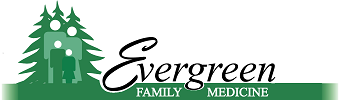 Dementia Support Group 2019January 15th-Dementia: What Is It?February 19th- Help! Where Can I Get It?March 19th- Useful Tools, Devices, and SuppliesApril 16th- Better CommunicationMay 21st- Your Turn: Caregivers Share Ideas #1June 18th- Caregiver Self Help/Recognizing BurnoutJuly 16th- Understanding BehaviorsAugust 20th-Your Turn: Caregivers Share Ideas #2September 17th- Grieving Loss While CaregivingOctober 15th-Advanced Care and End of Life PlanningNovember 19th-Stories from the Heart: Families Share Their StoriesDecember: No group; Happy Holidays!Meeting Time: 12:30 PM-1:30 PM in Upstairs Conference RoomLight Lunch Provided